金凤区黄河东路街道办事处    2017 年政府信息公开工作年度报告金凤区黄河东路街道办事处2017 年政府信息公开工作年度报告根据《中华人民共和国政府信息公开条例》《宁夏回族自治 区实施〈中华人民共和国政府信息公开条例〉办法》规定，《金 凤区黄河东路街道办事处 2017 年政府信息公开工作年度报告》 已经黄河东路街道办事处同意，现予发布。本报告由黄河东路街道办事处办公室，依据我街道办政务公 开工作的实际情况编制而成，所列政府信息公开数据统计期限为 2017 年 1 月 1 日至 2017 年 12 月 31 日。本报告电子版可在金凤 区人民政府门户网站 (wwwy.ycjinfeng.gov.cn/) 查阅或下载。 如有疑问或意见建议，请直接与黄河东路街道办事处办公室联系 	(地址：银川市金凤区福州南街 154 号；邮编：750021； 电话： 0951-3074993；传真：0951-3060596；电子邮：jfqhhdl@163.com)。一、概述2017 年，我街道认真对照《政府信息公开条例》 、《 自治 区实施〈政府信息公开条例〉办法》及银川市、金凤区相关文件 要求，结合本单位工作实际，突出工作重点，进一步加大公开力 度、完善工作机制，不断适应发展需要，更加积极主动地做好政 府信息公开工作。(一) 加强组织领导，健全工作机构。黄河东路街道办事处党 工委高度重视政府信息公开工作，成立以街道办主任为组长，副 主任为副组长的政务公开领导小组，各村、社区、站办所负责人1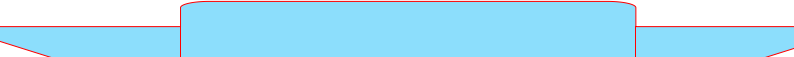 金凤区黄河东路街道办事处    2017 年政府信息公开工作年度报告为成员的政务公开领导小组。并配备政府信息公开工作专职人员 2 名。各村居明确 1 名政府信息公开联 络员，形成了主要 领导亲自抓，分管 领导直接抓，专职 人员具体抓的良好 格局。及时研究解 决工作中出现的新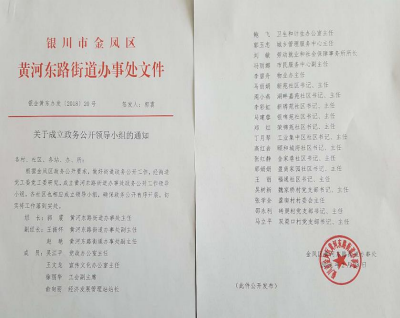 情况、新问题，确保政府信息公开工作顺利开展。同时，严格依 申请公开政府信息经费情况。(二) 完善工作制度，夯实公开基础。健全完善政府信息 公开工作制度，探索制定政务公开清单等制度，进一步明确职责 分工，规范工作程序，加大责任追究力度，做到以制度管人，按 程序办事，确保政府信息公开工作全面、有序、实时开展。(三) 加强平台建设，拓展公开渠道。街道充分认识信息 工作在“了解情况、掌握动态、把握全局、参考决策”等方面的 重要作用，全年共召开信息工作会议 4 次，每季度 1 次。不同层 次组织信息公开培训 3 期，累计培训信息人员 45 人次。进一步2金凤区黄河东路街道办事处    2017 年政府信息公开工作年度报告推进了街道信息工作规范化建设，提高信息工作为金凤区委、区 政府决策服务、为基层服务、为群众服务的水平。(四) 开展政策解读、回应社会关切等情况。街道明确办 公室牵头负责信息发布政务微博和舆情处置工作，明确一名副书 记分管，党政办公室主任负责。将街道门户网站作为信息发布的 主要阵地，着力将上级重大方针政策和街道重要日常工作动态在 进行发布。处置社会关注、群众关心重要舆情 2 次。街道舆情监 测平台运行良好，不断提升舆情监测、处置水平，掌握主动权。二、推进重点领域政府信息公开情况( 一) 围绕服务型政府建设推进公开。黄河东路街道高度 重视基层服务性政府建设公开工作，以深化公开行政权力清单和 行政责任清单为抓手，加大行政审批等事项清理力度，围绕金凤 区经济社会发展运行、重点工作和重大决策等，采用多媒体平台、 进社区宣讲等多种方式，不断推进和深化政府信息的公开，为基 层服务型政府建设提供有力保障。(二) 围绕保障和改善民生推进公开。一是进一步细化城 乡低保、特困人员供养救助、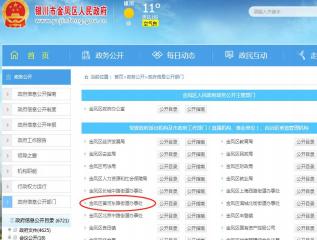 医疗救助、临时救助等信息公开内容，按季度推进扶贫脱贫和社会救助信息公开，接受公众监督。二是围绕法定传染病疫情及防控信息、3金凤区黄河东路街道办事处    2017 年政府信息公开工作年度报告每月防病重点提示等信息及食品安全标准公开和信息服务等重 点工作，加大医疗卫生和社保领域信息公开力度。三是推进“河 长制”工作信息公开，明确辖区内河道，建立管治保目标任务， 并及时公开。四是紧紧围绕群众关心、社会关注的就业创业扶持政 策、失业保险金申领、创业担保贷款、返乡创业农民技能培训、招 聘等重点工作，推进就业创业信息公开力度，营造社会各界关心、 支持就业创业的良好环境。三、主动公开政府信息情况(一) 通过政府网站主动公开情况。2017 年，黄河东路街 道办事处通过门户网站主动公开通知公告、市容卫生、计生工作、 三公经费、综治维稳、民政工作、劳动保障等各类工作动态信息 47 条。(二)通过政务微博微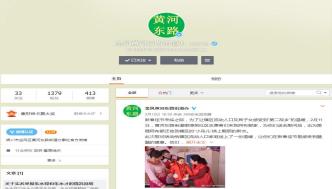 信主动公开情况。积极利用政务微博、微信平台和移动客户端等新媒体平台，创新公开方式和载体，及时发布权威政府信息 93 条。四、政府信息依申请公开情况2017 年，金凤区黄河东路街道办事处未收到公民、法人等 政府信息公开申请。4金凤区黄河东路街道办事处    2017 年政府信息公开工作年度报告五、因政府信息公开申请行政复议、提起行政诉讼、收到投 诉举报情况2017 年，金凤区黄河东路街道办事处未收到因信息公开工 作引发举报、投诉、 申请行政复议或提起行政诉讼等情况。六、建议提案办理结果公开情况街道加强组织领导，明确责任分工，完善制度机制，提高办 理成效，所有建议提案全部按规定办结。金凤区四届一次会议我 街道代表提交意见建议 16 条，办结率 100%。并将代表意见建议 办理结果在我街道门户网站进行公开。金凤区四届二次会议我街 道共收到代表意见建议 26 件，其中社区建设类 5 件，老旧小区 改造和设施完善类 6 件，拆迁安置类 4 件，道路交通 2 件，其他 方面 9 件。七、存在的问题与2018 年工作思路(一) 存在的问题一是政府信息公开的内容不够全面，形式还不够多，特别是 通过网站、电视等媒体形式向公众公开的信息数量较少，宣传的 力度有待加大；二是是专职人员较少。全街道专职从事政府信息 公开工作的人员较少，绝大多数是兼职人员，且人员经常变动， 容易造成工作脱节；三是长效工作机制需进一步健全完善，工作 考核和监督评议等工作仍需加强。(二) 2018 年工作思路5金凤区黄河东路街道办事处    2017 年政府信息公开工作年度报告2018 年，我街道将按照银川市政府和金凤区政府的总体要 求，着重抓好以下几个方面工作：一是进一步加大政府信息公开 力度。严格按照以公开为原则，以不公开为例外，规范政府信息 主动公开工作，依法妥善处理敏感问题的政府信息，不断扩大主 动公开信息范围和信息量。二是抓好信息公开队伍建设。为进一 步提高街道政务信息和宣传报道工作的质量和水平，营造良好舆 论氛围，树立部门良好社会形象，充分调动街道干部职工做好信 息报送工作的主动性、积极性和创造性，制定黄河东路街道宣传 报道工作奖励办法。通过定期开展培训会和交流会，提高政府信 息公开工作人员的业务水平。针对政府信息公开工作人员流动性 大，要及时做好培训工作，针对工作中发现的问题，进一步扩大 培训范围，提升办事人员的素质，提高办事人员的能力。三是进 一步强化监督考核。建立健全政府信息公开工作考评机制，加强 对各单位政府信息公开工作情况的督查，努力提升政府信息公开 工作水平。附件：金凤区 2017 年度政府信息公开情况统计表附件金凤区 2017 年度政府信息公开情况统计表6金凤区黄河东路街道办事处    2017 年政府信息公开工作年度报告7金凤区黄河东路街道办事处    2017 年政府信息公开工作年度报告8金凤区黄河东路街道办事处    2017 年政府信息公开工作年度报告9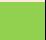 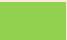 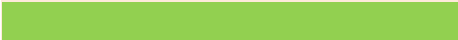 2.传真申请数                                                            件        03.网络申请数                                                            件        04.信函申请数                                                            件        0(二) 申请办结数                                                              件        01.按时办结数                                                            件        02.延期办结数                                                            件        0(三) 申请答复数                                                              件        01.属于已主动公开范围数                                                 件        02.同意公开答复数                                                       件        03.同意部分公开答复数                                                   件        04.不同意公开答复数                                                     件        0其中：涉及国家秘密                                                  件        0涉及商业秘密                                                  件        0涉及个人隐私                                                  件        0危及国家安全、公共安全、经济安全和社会稳定                  件        0不是《条例》所指政府信息                                     件        0法律法规规定的其他情形                                       件        05.不属于本行政机关公开数                                               件        06.申请信息不存在数                                                     件        07.告知作出更改补充数                                                   件        08.告知通过其他途径办理数                                               件        0四、行政复议数量                                                                  件        0五、行政诉讼数量( 一) 维持具体行政行为或者驳回原告诉讼请求数(二) 被依法纠错数(三) 其他情形数六、举报投诉数量七、依申请公开信息收取的费用八、机构建设和保障经费情况( 一) 政府信息公开工作专门机构数(二) 设置政府信息公开查阅点数(三) 从事政府信息公开工作人员数1.专职人员数 (不包括政府公报及政府网站工作人员数)2.兼职人员数(四) 政府信息公开专项经费 (不包括用于政府公报编辑管理及政府网站建设维 护等方面的经费)九、政府信息公开会议和培训情况( 一) 召开政府信息公开工作会议或专题会议数(二) 举办各类培训班数(三) 接受培训人员数